Ταυτότητα εργαστηρίουΠροσδοκώμενα μαθησιακά αποτελέσματα-ΣΚΟΠΟΙ ΚΑΙ ΣΤΟΧΟΙΝα αποκτήσουν το κατάλληλο λεξιλόγιο των επιμέρους οργάνων του σώματος του αγοριού και του κοριτσιού.Να γνωρίσουν βασικές έννοιες της σεξουαλικής αγωγής.Να κατανοήσουν το δικαίωμα στη διαχείριση και την προστασία του σώματός τους και  να μπορούν να διαχωρίσουν το απλό από το πονηρό άγγιγμα.Να αποκτήσουν την ικανότητα έκφρασης των συναισθημάτων τους και να καλλιεργηθεί η αυτοεκτίμηση.Να ενισχυθεί η μαθητοκεντρική επικοινωνία, η συνεργασία και να αναπτυχθεί η κριτική σκέψη και η δημιουργικότητα.Να ενθαρρυνθεί η επέκταση των ιδεών των παιδιών και να δημιουργηθούν νέες γνώσεις.Να αποκτήσουν την ικανότητα να συνάπτουν  υγιείς διαπροσωπικές σχέσεις με κύρια χαρακτηριστικά τον σεβασμό, την κατανόηση, την αγάπη, την ενσυναίσθηση και στόχο την ομαλή συμβίωση.Να προφυλάξει τα παιδιά από ψυχοτραυματισμούς γύρω από τη σεξουαλική λειτουργία και να μειώσει τα σεξουαλικά προβλήματα.Προαπαιτούμενες γνώσεις των μαθητών για την υλοποίηση του σεναρίουΑναγνωστική ικανότητα, δεξιότητες κατανόησης νοήματος κειμένου, εξοικείωση με στοιχεία δομής και περιεχομένου κειμένων, παραγωγή γραπτού λόγου, διατύπωση ερωτημάτων, καταγραφή επιχειρημάτων, συλλογή πληροφοριών, σχολιασμός εικόνων.Χρόνος υλοποίησης Το εργαστήριο εντάσσεται στο υποχρεωτικό ωρολόγιο πρόγραμμα και η διάρκεια πραγματοποίησής του είναι 7 δίωρα.Σύντομη περιγραφή ΕΡΓΑΣΤΗΡΙΟΥΗ σεξουαλική εκπαίδευση είναι πολλά περισσότερα από τη διδασκαλία της ανατομίας και της φυσιολογίας της αναπαραγωγής. Εμπεριέχει τη σεξουαλική ανάπτυξη, την εικόνα του σώματος, την τρυφερότητα, την αναπαραγωγική υγεία, τις διαπροσωπικές σχέσεις, το σεβασμό στους ρόλους των φύλων. Το εργαστήριο εστιάζει σε σαφείς, ξεκάθαρους στόχους και μαθησιακά αποτελέσματα και απευθύνεται σε μαθητές/τριες της Ε΄ και Στ΄ τάξης του Δημοτικού Σχολείου, και των πρώτων τάξεων του Γυμνασίου. Ακολουθείται μια λογική συνέχεια στην προσέγγιση και στις δραστηριότητες που εμπλέκονται τα παιδιά, οι οποίες προωθούν την κριτική σκέψη, απενοχοποιούν και καλλιεργούν δεξιότητες ζωής. Η απόκτηση γνώσεων και στάσεων πραγματοποιείται μέσα από ένα θετικό πρότυπο υιοθέτησης σωστών τρόπων συμπεριφοράς, χωρίς να προκαλείται φόβος. Τα παιδιά ενθαρρύνονται να αισθανθούν τη μοναδικότητά τους και να ενισχύσουν την αυτοπεποίθησή τους. Συνειδητοποιούν το δικαίωμα του κάθε ανθρώπου να ζει χωρίς βία, διακρίσεις, εξαναγκασμό. Το δικαίωμα να έχει πρόσβαση σε κάθε πληροφορία που θα του εξασφαλίσει την προστασία του εαυτού του, την καλύτερη σεξουαλική υγεία, τη σωματική του ακεραιότητα, το σεβασμό των επιλογών του. Επιπρόσθετα ο σχεδιασμός και η φύση των δραστηριοτήτων είναι απολύτως συμβατός με την ηλικία των συμμετεχόντων και εκ παραλλήλου ενισχύει την υπεύθυνη συμπεριφορά, τον σεβασμό και την αποδοχή της διαφορετικότητας και στοχεύει στην πρόληψη των ανισοτήτων που οδηγούν σε λανθασμένες στάσεις και ισχυροποιεί τις δεξιότητες που αποτρέπουν επικίνδυνες συμπεριφορές.Το εργαστήριο αποσκοπεί στην αναβάθμιση της σχολικής ζωής, στη διασύνδεση σχολείου και κοινωνικής πραγματικότητας, στην ανάπτυξη ψυχοκοινωνικών δεξιοτήτων, απαραίτητων στοιχείων για την ενήλικη ζωή.Η διεθνής βιβλιογραφία καταδεικνύει την αναγκαιότητα της υλοποίησης προγραμμάτων σεξουαλικής διαπαιδαγώγησης, εφόσον αποδεδειγμένα η σεξουαλική αγωγή συμβάλλει στην καθυστέρηση της έναρξης ολοκληρωμένων σεξουαλικών επαφών, στη μείωση του αριθμού ερωτικών συντρόφων, στην προστασία από ανεπιθύμητη εγκυμοσύνη, στην πρόληψη εμφάνισης σεξουαλικώς μεταδιδόμενων νοσημάτων, στην απόκτηση ικανότητας αποτελεσματικής αντιμετώπισης περιστατικών σεξουαλικής βίας και κακοποίησης.Δραστηριότητες που οδηγούν στην ενεργητική εμπλοκή των μαθητώνΗ χρήση της αντεστραμένης τάξης έχει ως σκοπό να λειτουργήσει ως προοργανωτής που ενημερώνει από πριν τα παιδιά εγείροντας το ενδιαφέρον τους για τις δράσεις με τις οποίες θα ασχοληθούν, ενώ ταυτόχρονα αξιοποιείται ο διδακτικός χρόνος. Οι δραστηριότητες που επιλέγονται προϋποθέτουν καθοδήγηση για ανάπτυξη δεξιοτήτων αυτορρύθμισης, όπως η αναζήτηση πληροφοριών, καταγραφή σημειώσεων και ορισμός στόχων μέσα από τη συνεργασία σε ομάδες εργασίας. Η ενεργός συμμετοχή όλων των παιδιών επιδιώκεται με τη συμμετοχή τους σε ομαδικές δραστηριότητες βιωματικού χαρακτήρα, σε θεατρικό παιχνίδι και παιχνίδια ρόλων, με παράλληλη αξιοποίηση των ψηφιακών εργαλείων.Προτείνεται το Ψυχοκοινωνικό Μοντέλο, το οποίο εισαγάγει την έννοια των κοινωνικών δεξιοτήτων και αναπτύσσει τρόπους επικοινωνίας, επίλυσης συγκρούσεων, λήψης αποφάσεων, τρόπους συνεργασίας και συνειδητής επιλογής. Κυριαρχεί η βιωματική διαδικασία, η οποία ορίζεται ως σειρά από δραστηριότητες που διέπουν τη βίωση εμπειριών σε όλους τους τομείς όπως χαρακτηριστικά αναφέρεται στη φράση: «Μαθαίνουμε γιατί συγκινούμαστε και μαθαίνουμε ό,τι μας συγκινεί»ΟΔΗΓΟΣ ΕΚΠΑΙΔΕΥΤΙΚΟΥΒασική ροή εργαστηρίουΕΠΙΛΟΓΗ ΘΕΜΑΤΟΣΟ/Η εκπαιδευτικός μια μέρα πριν ξεκινήσει το εργαστήριο, αναρτά στην e-me της τάξης 3 θέματα προς ψηφοφορία για την ανάδειξη του πιο δημοφιλούς θέματος. Τα παιδιά καλούνται να επιλέξουν ένα από τα τρία με τη διαδικασία της δημοσκόπησης (polling). Το θέμα που συγκεντρώνει τις περισσότερες ψήφους είναι εκείνο με το οποίο θα ασχοληθεί η τάξη. Τα προτεινόμενα θέματα που άπτονται των ενδιαφερόντων των παιδιών είναι 3: «Σεξουαλική διαπαιδαγώγηση», «Ανακύκλωση», «Διατροφή και Υγεία». Τις περισσότερες ψήφους συγκεντρώνει το θέμα «Σεξουαλική Διαπαιδαγώγηση». Είναι πολύ σημαντικό το θέμα του εργαστηρίου καθώς και ο τίτλος να αποτελούν επιλογή των παιδιών, γεγονός που υποδηλώνει και εξασφαλίζει το ενδιαφέρον και την επιτυχία της εμπλοκής τους στη διαδικασία. Εναλλακτικά μπορεί να πραγματοποιήσει την ψηφοφορία για την επιλογή του θέματος χρησιμοποιώντας τον πίνακα της τάξης.1η ΣΥΝΑΝΤΗΣΗ- 1 ώρα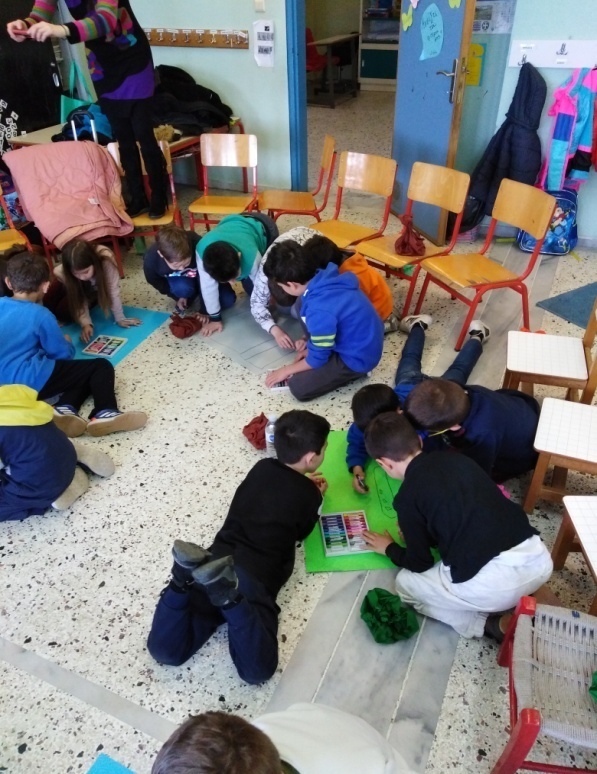 ΔΗΜΙΟΥΡΓΙΑ ΚΑΙ ΔΕΣΙΜΟ ΟΜΑΔΑΣΣτην 1η συνάντηση ο/η εκπαιδευτικός ενημερώνει για το αποτέλεσμα της ψηφοφορίας και τα παιδιά καλούνται να επιλέξουν έναν τίτλο για το εργαστήριο. Προτείνουν διάφορους τίτλους που όλοι γράφονται στον πίνακα από τον/την εκπαιδευτικό. Ο τίτλος που συγκεντρώνει τις περισσότερες ψήφους είναι: «Το σώμα μου είναι δικό μου! Το αγαπώ και το σέβομαι!».Δημιουργία και δέσιμο της ομάδας. Ενημέρωση των παιδιών για τις συναντήσεις, τους στόχους, το πνεύμα, τις βιωματικές δραστηριότητες, αναγνώριση των στοιχείων που βοηθούν ή παρεμποδίζουν τη λειτουργία της ομάδας.ΣΤΟΧΟΙ ΤΗΣ ΣΥΝΑΝΤΗΣΗΣΓνωριμία των μελών- Σύναψη συμβολαίου με κανόνες-Δημιουργία κλίματος ασφάλειας και αμοιβαίας εμπιστοσύνης.Αποδόμηση των στερεότυπων σχετικά με το φύλο και τα χαρακτηριστικά του.Προσωπική έκφραση-αυτοεικόνα-αυτοεκτίμηση.ΤΟΠΟΘΕΤΗΣΗ ΘΡΑΝΙΩΝΤα καρεκλάκια τοποθετούνται σε κυκλική διάταξη, σε απόσταση που οι συνθήκες το επιτρέπουν ώστε να διευκολύνεται η οπτικοακουστική επαφή και η επικοινωνία μεταξύ των παιδιών, ενώ είναι άμεση η διαπίστωση των παιδιών ότι η δραστηριότητα δεν έχει την έννοια του τυπικού μαθήματος, αλλά της μάθησης μέσω του παιχνιδιού. ΣΥΝΤΑΞΗ ΚΑΝΟΝΩΝΤα παιδιά εκφράζουν προφορικά κανόνες που θεωρούν σημαντικούς για την ομαλή λειτουργία της ομάδας. Καταγράφονται σε ένα κανσόν από τον/την εκπαιδευτικό, κρεμιούνται σε εμφανές σημείο και παραμένουν καθ’ όλη τη διάρκεια του εργαστηρίου αναρτημένοι στον τοίχο. Ο/Η ίδιος/α διατυπώνει με τη σειρά του τρεις κανόνες: α. Η συμμετοχή όλων είναι εξίσου σημαντική, η γνώμη όλων εξίσου σεβαστή και πολύτιμη. β. Όσα λέγονται στην ομάδα αφορούν μόνο την ομάδα και έτσι δεν θα πρέπει να γίνονται αντικείμενο σχολιασμού εκτός της ομάδας. γ. Εκφράζουμε και μοιραζόμαστε ό,τι επιθυμούμε χωρίς να πιεζόμαστε.ΠΑΡΟΥΣΙΑΖΩ ΤΟΝ ΕΑΥΤΟ ΜΟΥ ΣΤΗΝ ΟΜΑΔΑΤοποθετείται στο κέντρο του κύκλου ένα μεγάλο κομμάτι χαρτί του μέτρου και μαρκαδόροι. Πάνω στο χαρτί σε οποιοδήποτε σημείο επιλέξουν τα παιδιά αποτυπώνουν την παλάμη τους, γράφουν το όνομά τους στο κέντρο της και σε κάθε δάκτυλο μια λέξη που χαρακτηρίζει την προσωπικότητα, τα ενδιαφέροντα, τις απόψεις για τον εαυτό τους και γενικότερα ό,τι θέλει κάθε παιδί να επικοινωνήσει στην ομάδα. Στη συνέχεια επιστρέφουν όλοι στα καρεκλάκια και με τη σειρά παρουσιάζουν τον εαυτό τους  στην ολομέλεια π.χ. «Είμαι η Μαρία και: είμαι ευγενική, μου αρέσει να χορεύω, να μ’ αγαπούν, να μαγειρεύω, να έχω φίλους». ΑΡΣΗ ΣΤΕΡΕΟΤΥΠΩΝ Αφού τελειώσουν όλα τα παιδιά με την προηγούμενη δραστηριότητα, δημιουργούμε 2 ομάδες κοριτσιών και 2 αγοριών. Η κάθε ομάδα ζωγραφίζει σ’ ένα μεγάλο χαρτί/χαρτόνι ένα άτομο του ίδιου φύλου, τα κορίτσια μια γυναίκα και τα αγόρια έναν άντρα, ενώ ενθαρρύνονται να αποτυπώσουν στη ζωγραφιά τους όσες περισσότερες λεπτομέρειες μπορούν.ΠΑΙΧΝΙΔΙ ΔΙΑΔΡΑΣΤΙΚΟ το οποίο έχει δημιουργηθεί στην e- me content, στο οποίο έχει πρόσβαση όποιο παιδί έχει ολοκληρώσει την προηγούμενη δραστηριότητα.Στο διαδραστικό παιχνίδι αντιστοίχισης που ακολουθεί τα παιδιά καλούνται να αντιστοιχίσουν δεξιότητες και επαγγέλματα που κατά τη γνώμη τους ταιριάζουν ή όχι στα δύο φύλα. Χρησιμοποιούν τις γνώσεις τους, ανταλλάσσουν τις απόψεις τους, τις πεποιθήσεις τους και τις οικογενειακές καταβολές τους, συγκρούονται ελεγχόμενα, χωρίς να μαλώνουν, αντιπροτάσσουν και προβληματίζονται καλλιεργώντας την κριτική τους σκέψη, τις γνώσεις τους πάνω στο θέμα. Παρατίθεται το link:https://content.e-me.edu.gr/wp-admin/admin-ajax.php?action=h5p_embed&id=1002506ΣΥΖΗΤΗΣΗ-ΠΡΟΒΛΗΜΑΤΙΣΜΟΙΕπιστροφή στα καρεκλάκια. Συζήτηση στην ολομέλεια. Σχολιάζονται οι δημιουργίες των ομάδων των κοριτσιών και των αγοριών από τα ίδια τα παιδιά. Ένας εκπρόσωπος κάθε ομάδας παρουσιάζει στις υπόλοιπες ομάδες της τάξης όλα τα στοιχεία που κατέγραψαν. Κατά τη διαδικασία επιδιώκεται να γίνει άρση των στερεότυπων και να προκύψουν ενδιαφέροντα δεδομένα αξιοποιήσιμα για συζήτηση.ΕΡΩΤΗΣΕΙΣ ΠΟΥ ΒΟΗΘΟΥΝ ΣΤΗ ΣΥΖΗΤΗΣΗΓια την επίτευξη των στόχων που ετέθησαν ο/η εκπαιδευτικός δεν ενθαρρύνει τα παιδιά να οδηγηθούν σε μια συγκεκριμένη κατεύθυνση σε ό,τι αφορά τις δεξιότητες και τα χαρακτηριστικά ενός άντρα ή μιας γυναίκας. Χρήσιμο και αποτελεσματικό είναι να ξεκινήσει τη συζήτηση με τα παιδιά με ερωτήσεις όπως οι παρακάτω:-Είναι ένας άντρας δυνατός και αρκετά γενναίος για να είναι αστυνομικός; Θα μπορούσε μια γυναίκα να είναι κι εκείνη αστυνομικός; Τεκμηρίωσε την απάντησή σου.-Ένας άντρας είναι στοργικός, υπομονετικός και ευαίσθητος για να γίνει νηπιαγωγός; Τεκμηρίωσε την απάντησή σου.ΑΤΟΜΙΚΗ ΕΡΓΑΣΙΑΤα παιδιά εκφράζονται προσωπικά σχετικά με τον εαυτό τους, συνθέτοντας τη δική τους μοναδική τους ταυτότητα (ΦΥΛΛΟ ΕΡΓΑΣΙΑΣ_1) Στο φύλλο εργασίας αποτυπώνονται από κάθε παιδί στοιχεία της προσωπικότητας του/της μαθητή/τριας, τα οποία επιθυμεί να τα γνωστοποιήσει στα υπόλοιπα μέλη της ομάδας. Έχει καταστεί από την αρχή του εργαστηρίου ότι όλες οι απόψεις, όλες οι δραστηριότητες και οι ιδέες είναι σεβαστές και πρέπει να αντιμετωπίζονται από όλους ως σημαντικές για την εξέλιξη του εργαστηρίου.ΚΛΕΙΣΙΜΟ ΣΥΝΑΝΤΗΣΗΣΚλείσιμο δραστηριότητας με τοποθέτηση των δημιουργιών σε εμφανές σημείο. Κάθε παιδί σχολιάζει την εμπειρία του από τη συνάντηση, εκφράζει τα συναισθήματα που βίωσε, αναφέρει τι του άρεσε και τι τον δυσκόλεψε και αποχαιρετά την ομάδα με μια λέξη που εκφράζει το συναίσθημά του τη συγκεκριμένη στιγμή. Δίνεται η ευκαιρία σε όλα τα παιδιά να εκφραστούν και να εξασκηθούν στην ακρόαση των απόψεων και την κατανόηση των συναισθημάτων των υπόλοιπων μελών της ομάδας, γεγονός που διευκολύνει την επιτυχία της πορείας του εργαστηρίου. Υπενθύμιση της ημέρας και της ώρας της επόμενης συνάντησης.2η ΣΥΝΑΝΤΗΣΗ- 1 ώρα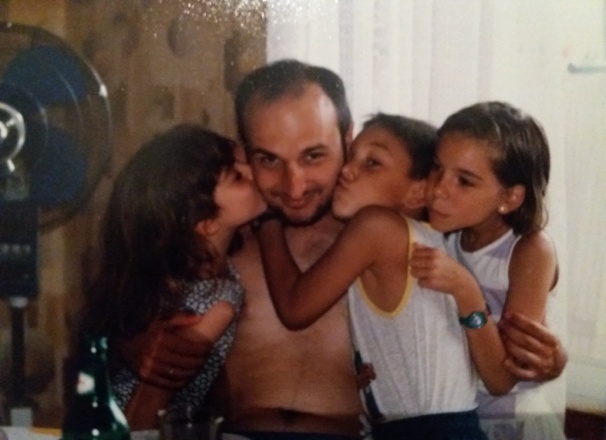 ΤΟΠΟΘΕΤΗΣΗ ΘΡΑΝΙΩΝΤα καρεκλάκια τοποθετούνται σε κυκλική διάταξη, σε απόσταση που οι συνθήκες το επιτρέπουν και τα παιδιά επιλέγουν να καθίσουν σε όποια θέση θέλουν. Ο/Η εκπαιδευτικός τοποθετεί το δικό του καρεκλάκι στον ίδιο κύκλο.ΓΙΑ ΤΗΝ ΟΙΚΟΓΕΝΕΙΑΣΤΟΧΟΙΝα κατανοήσουν ότι κάθε οικογένεια, ανεξάρτητα από τη μορφή, τη δομή και τη λειτουργία της αποτελεί σημαντικό κύτταρο της κοινωνικής δομής.Να γνωρίσουν τους τύπους της οικογένειας και να τη συγκρίνουν με μορφές του παρελθόντος.Να συνειδητοποιήσουν και να οριοθετήσουν τη θέση τους μέσα στη δική τους οικογένεια.Να ενημερωθούν και να ενεργοποιηθούν πάνω σε καίρια θέματα.ΟΙΚΟΓΕΝΕΙΑ ΕΙΝΑΙ…Τα παιδιά χωρίζονται σε ομάδες και μέσα από καταιγισμό ιδεών συνθέτουν την έννοια της οικογένειας. Ανταλλάσσουν ιδέες καταγράφοντας τι είναι εκείνο που χρειάζονται από την οικογένεια, ποιες ανάγκες τους ικανοποιούνται μέσα στην οικογένεια, αλλά και ποιες είναι οι υποχρεώσεις τους απέναντι στα υπόλοιπα μέλη που συνθέτουν την οικογένεια. (ΦΥΛΛΟ ΕΡΓΑΣΙΑΣ_2)ΟΙΚΟΓΕΝΕΙΕΣ ΚΑΙ ΟΙΚΟΓΕΝΕΙΕΣ…Χωρίζουμε τα παιδιά σε δύο ομάδες και σε χαρτί του μέτρου σχεδιάζουν ένα δέντρο με ρίζες και κλαδιά. Στη συνέχεια μοιράζουμε το Φύλλο εργασίας_3 ώστε να μας δοθεί η ευκαιρία να ασχοληθούμε και να σχολιάσουμε τους διάφορους τύπους οικογένειας. (ΦΥΛΛΟ ΕΡΓΑΣΙΑΣ_3)ΣΥΖΗΤΗΣΗ ΣΤΗΝ ΟΛΟΜΕΛΕΙΑΤα παιδιά μέσα από τη συζήτηση ανακαλύπτουν ότι έχουν κοινές ανάγκες, δικαιώματα και πανομοιότυπες υποχρεώσεις ως μέλη μιας οικογένειας και ότι υπάρχουν ισχυροί δεσμοί αγάπης και ενδιαφέροντος μεταξύ των μελών μιας οικογένειας. Επίσης δίνεται μια πολύ καλή ευκαιρία να συνειδητοποιήσουν ότι υπάρχουν διάφορες μορφές οικογένειας, στις οποίες τα μέλη έχουν τα ίδια δικαιώματα με τις οικογένειες που ανήκουν σε άλλο τύπο οικογένειας.3η ΣΥΝΑΝΤΗΣΗ- 1 ώρα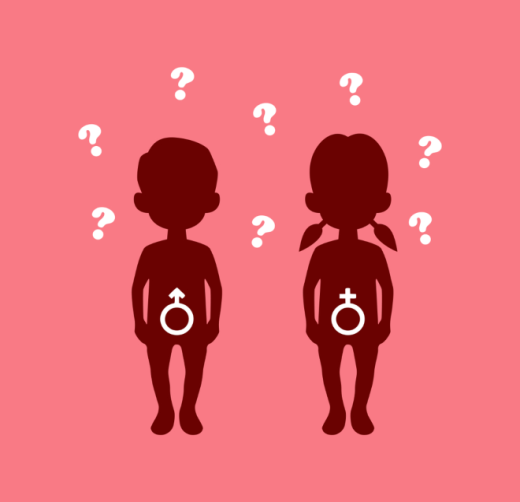 ΤΟΠΟΘΕΤΗΣΗ ΘΡΑΝΙΩΝΤα καρεκλάκια τοποθετούνται σε κυκλική διάταξη, σε απόσταση που οι συνθήκες το επιτρέπουν και τα παιδιά επιλέγουν να καθίσουν σε όποια θέση θέλουν. Ο/Η εκπαιδευτικός τοποθετεί το δικό του καρεκλάκι στον ίδιο κύκλο.ΕΓΩ ΚΑΙ ΤΟ ΣΩΜΑ ΜΟΥΣΤΟΧΟΙΝα αποκτήσουν την ικανότητα να εκφράζονται για τον εαυτό τους.Να κατανοήσουν ότι οι αλλαγές στο σώμα τους είναι φυσιολογικές.Να εκφράζουν τις απορίες και τους προβληματισμούς τους χωρίς δισταγμούς.ΤΟ ΚΟΥΤΙ ΤΩΝ ΑΠΟΡΙΩΝΤα παιδιά συμπληρώνουν ανώνυμα το ερωτηματολόγιο στο οποίο εκφράζουν τις απορίες και τους προβληματισμούς τους σχετικά με τις αλλαγές που αρχίζουν να διαφαίνονται στο σώμα τους (ΦΥΛΛΟ ΕΡΓΑΣΙΑΣ_4-ΕΡΩΤΗΜΑΤΟΛΟΓΙΟ). Στο ερωτηματολόγιο τα παιδιά καλούνται να μιλήσουν χωρίς φόβο και δισταγμούς, εφόσον ενημερώνονται εκ των προτέρων ότι όλες οι απορίες είναι ανώνυμες,  αλλά θα σχολιαστούν και θα απαντηθούν στην ολομέλεια από τον/την εκπαιδευτικό. Καθόσον τα διλήμματα και οι ανησυχίες που θα εκφραστούν, αφορούν ευαίσθητα θέματα, προσεγγίζονται και απαντώνται με τρόπο φυσικό, χωρίς να φορτίζουν τα παιδιά με άγχος και πολύ περισσότερο χωρίς να τα κάνουν να νιώθουν ενοχές και ντροπή.Τα παιδιά διπλώνουν στα τέσσερα το ερωτηματολόγιό τους και αφού τελειώσουν τις εργασίες τους τις βάζουν μέσα σε ένα κουτί που τοποθετείται στο κέντρο του κύκλου. Αυτό είναι το κουτί των αποριών, το οποίο τα παιδιά έχουν τη δυνατότητα να χρησιμοποιούν κάθε φορά που νιώθουν την ανάγκη να προκαλέσουν μια συζήτηση με το θέμα που τους απασχολεί. Ο/η εκπαιδευτικός είναι ο μόνος που έχει το δικαίωμα να ανοίξει το κουτί, να ενημερωθεί για τις απορίες και να συμπεριλάβει στο επόμενο εργαστήριο το υπό συζήτηση θέμα.ΣΥΖΗΤΗΣΗ ΣΤΗΝ ΟΛΟΜΕΛΕΙΑΟ/η εκπαιδευτικός διαβάζει τις εργασίες μια μια και σχολιάζει με ειλικρίνεια,  προσπαθώντας να καλλιεργήσει ένα κλίμα εμπιστοσύνης μέσα στο οποίο τα παιδιά θα νιώσουν ασφάλεια να εκφραστούν με ειλικρίνεια. Οι απαντήσεις του βασίζονται σε επιστημονικές θεωρίες, έρευνες και δεν εμπεριέχουν υποκειμενικές απόψεις που δεν τεκμαίρονται. Πρέπει να δίνονται σαφείς, ακριβείς απαντήσεις, να χρησιμοποιείται το σωστό λεξιλόγιο και να αντιμετωπίζεται το θέμα με τέτοιο τρόπο ώστε να ενημερώνονται τα παιδιά σωστά και να μην νιώθουν το αίσθημα της ματαίωσης. Έτσι αποφεύγονται δυσάρεστες συνέπειες που θα μπορούσαν να απειλήσουν τη σωματική και ψυχική τους υγεία. Ο ρόλος του/της εκπαιδευτικού είναι σημαντικός στην απόκτηση γνώσεων και στη δημιουργία ενός ασφαλούς πλαισίου επικοινωνίας.ΚΛΕΙΣΙΜΟ ΤΗΣ ΣΥΝΑΝΤΗΣΗΣΕπιστροφή στην ολομέλεια. Τα παιδιά μιλούν για την εμπειρία τους. Εστιάζουν την προσοχή τους σε αυτά που τους έκαναν να νιώσουν όμορφα και σε όσα τους έκαναν να νιώσουν αμηχανία. Αποχαιρετούν την ομάδα με μια λέξη ή φράση που εκφράζει το συναίσθημα με το οποίο φεύγουν. Ενημέρωση για την επόμενη συνάντηση. 4η ΣΥΝΑΝΤΗΣΗ- 1 ώρα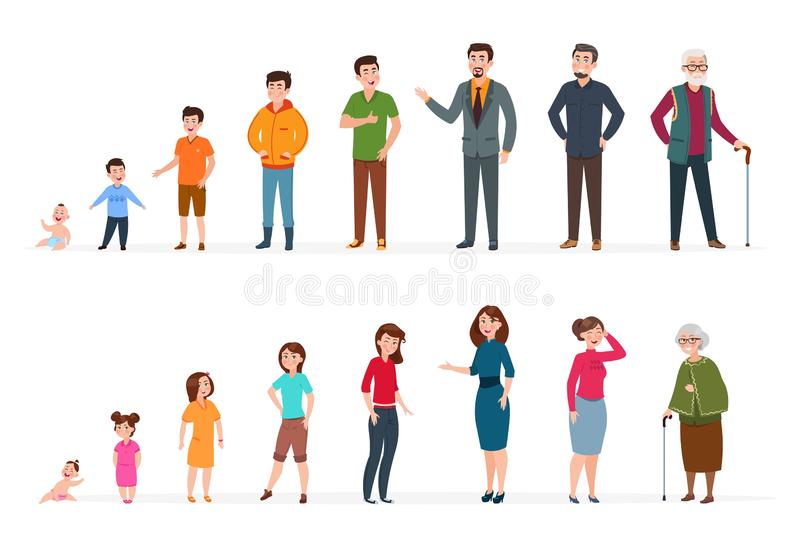 ΤΟΠΟΘΕΤΗΣΗ ΘΡΑΝΙΩΝΤα καρεκλάκια τοποθετούνται σε κυκλική διάταξη, σε απόσταση που οι συνθήκες το επιτρέπουν και τα παιδιά καλούνται να καθίσουν σε όποια θέση επιθυμούν. Τα παιδιά έχουν ενημερωθεί από την προηγούμενη συνάντηση, μέσω της ασύγχρονης πλατφόρμας του Υπουργείου e-me ή eclass ότι πρέπει να έχουν μαζί τους κάποιες φωτογραφίες τους από τη γέννηση τους, την πρώτη παιδική τους ηλικία έως και σήμερα.  Η  ΠΟΡΕΙΑ ΤΗΣ ΖΩΗΣ ΜΟΥΣΤΟΧΟΙΝα αποκτήσουν γνώσεις για την εξέλιξη του ανθρώπου και τις σωματικές, συναισθηματικές και ψυχολογικές αλλαγές  τις που τη συνοδεύουν.Να κατανοήσουν ότι οι αλλαγές στο σώμα τους είναι φυσιολογικές.Να απαλλαγούν από το άγχος και τις φοβίες.ΜΙΚΡΕΣ ΚΑΙ ΜΕΓΑΛΕΣ ΑΛΛΑΓΕΣΜοιράζονται μαρκαδόρους και φύλλα κανσόν  και τοποθετούν τις φωτογραφίες τους, δημιουργώντας το προσωπικό άλμπουμ, διακοσμώντας το, παρατηρώντας όλες εκείνες τις αλλαγές που συνέβησαν στον εαυτό τους αλλά και στους άλλους στην πορεία της ζωής τους.ΣΕ ΠΟΙΟΝ ΠΡΕΠΕΙ ΝΑ ΜΙΛΗΣΩ;Η συγκεκριμένη περίοδος της ζωής των παιδιών χαρακτηρίζεται από αμφιβολίες, ταραχές, απορίες, ανασφάλειες και εξεγέρσεις. Είναι η κατάλληλη στιγμή να είμαστε δίπλα τους για να εκφράσουν τα συναισθήματά τους, να ενδυναμώσει η αυτοπεποίθησή τους, να αποκτήσουν την ικανότητα να επικοινωνούν τις σκέψεις τους και να διεκδικούν το σεβασμό των άλλων. Μοιράζουμε το ΦΥΛΛΟ ΕΡΓΑΣΙΑΣ_5 που αποτελεί ομαδική εργασία σε μικρές ομάδες των τεσσάρων ατόμων, προϋποθέτει συνεργασία, ώστε να ακουστούν διαφορετικές απόψεις, να υπάρξουν διαφωνίες, να επιχειρηματολογήσουν υπερασπιζόμενοι τη γνώμη τους και εν τέλει να συμφωνήσουν στην καταγραφή ομόφωνων κοινών ιδεών. Στην εργασία τα παιδιά καλούνται να απαντήσουν σε ερωτήματα όπως: «σε ποιον πρέπει να απευθυνθώ όταν θέλω να ρωτήσω κάτι, με ποιον πρέπει να συζητήσω, ποιος είναι ο καλύτερος τρόπος να γίνει αυτό, πότε είναι η κατάλληλη ώρα;»ΣΥΖΗΤΗΣΗ ΣΤΗΝ ΟΛΟΜΕΛΕΙΑΠαρουσιάζονται οι προσωπικές ιστορίες στις υπόλοιπες ομάδες, όπου διαπιστώνονται οι αλλαγές στο σώμα και στα εξωτερικά χαρακτηριστικά που είναι εμφανείς, ενώ συζητιούνται και οι αλλαγές στο χαρακτήρα, την προσωπικότητα που δεν είναι εμφανείς, πλην όμως πολύ φυσιολογικές.Η συγκεκριμένη δραστηριότητα δίνει την ευκαιρία στα παιδιά να εκφραστούν μιλώντας για τον εαυτό τους, να εξασκηθούν σε τεχνικές σωστής ακρόασης και επικοινωνίας, ακούγοντας τον άλλον, να συγκρατήσουν στοιχεία που αφορούν την προσωπικότητα και τον χαρακτήρα τους και των υπόλοιπων μελών της ομάδας.ΠΑΙΧΝΙΔΙ ΔΙΑΔΡΑΣΤΙΚΟ-ΚΡΥΠΤΟΛΕΞΟ, που έχει δημιουργηθεί στην e- me content, στο οποίο έχει πρόσβαση όποιο παιδί έχει ολοκληρώσει την προηγούμενη δραστηριότητα και επιθυμεί να κάνει χρήση του ψηφιακού εργαλείου.Στο κρυπτόλεξο που ακολουθεί τα παιδιά καλούνται να εντοπίσουν λέξεις που σχετίζονται με την ενότητα. Χρησιμοποιούν τις γνώσεις τους που κατέκτησαν, το λεξιλόγιο όπως έμαθαν και πρέπει να το χρησιμοποιούν, ανταλλάσσουν τις απόψεις τους, τις πεποιθήσεις τους και τις οικογενειακές καταβολές τους, συγκρούονται ελεγχόμενα, χωρίς να μαλώνουν, αντιπροτάσσουν και προβληματίζονται καλλιεργώντας την κριτική τους σκέψη, τις γνώσεις τους πάνω στο θέμα. Παρατίθεται το link:https://content.e-me.edu.gr/wp-admin/admin-ajax.php?action=h5p_embed&id=1005711ΚΛΕΙΣΙΜΟ ΣΥΝΑΝΤΗΣΗΣΚάθε παιδί αποχαιρετά την ομάδα με μια πρόταση που αναφέρεται στο πώς ένιωσε, πώς φεύγει από τη συνάντηση και εάν είχε προβλήματα κατά τη διάρκεια της συνεργασίας του με τα υπόλοιπα μέλη της ομάδας, αν τον δυσκόλεψε να μιλήσει για τον εαυτό του, αν ένιωσε άβολα και σε ποια περίσταση. Ο/Η εκπαιδευτικός ενημερώνει την ομάδα για την επόμενη συνάντηση.5η ΣΥΝΑΝΤΗΣΗ- 1 ώραΤΟΠΟΘΕΤΗΣΗ ΘΡΑΝΙΩΝΤα καρεκλάκια τοποθετούνται σε κυκλική διάταξη, σε απόσταση που οι συνθήκες το επιτρέπουν και τα παιδιά καλούνται να καθίσουν σε όποια θέση επιθυμούν. ΠΩΣ ΤΑ ΛΕΝΕ, ΠΩΣ ΤΑ ΛΕΝΕΣΤΟΧΟΙ Να αποκτήσουν ένα λεξιλόγιο με επιστημονικούς όρους των επιμέρους   οργάνων του σώματος και να διαπιστώσουν ότι διαφέρει από οικογένεια σε οικογένεια. Να μην νιώθουν ντροπή όταν μιλούν για τα γεννητικά όργανα του άντρα και της γυναίκας. Να συνειδητοποιήσουν ότι υπάρχουν φυσιολογικές αλλαγές στην εφηβεία, που δεν πρέπει να τους φοβίζουν.ΛΕΩ ΤΑ ΠΡΑΓΜΑΤΑ ΜΕ ΤΟ ΟΝΟΜΑ ΤΟΥΣΟι δραστηριότητες που καλούνται να εκτελέσουν τα παιδιά ενδεχομένως στην αρχή να προκαλέσουν αμηχανία ή συστολές. Ο/η εκπαιδευτικός προσπαθεί να δημιουργήσει ένα κλίμα ασφάλειας μέσα στο οποίο οι μαθητές/τριες θα μπορέσουν να ξεδιπλώσουν τις σκέψεις και τις απορίες τους. Μέσα από τη συγκεκριμένη δραστηριότητα που καλούνται τα παιδιά να εκτελέσουν σε ομάδες, γρήγορα συνειδητοποιούν ότι σε κάθε οικογένεια χρησιμοποιείται διαφορετική ορολογία που αναφέρεται στα γεννητικά όργανα του αγοριού και του κοριτσιού. Αποκτούν την επιστημονική ορολογία, την οποία και καλούνται να χρησιμοποιούν εφ’ εξής. (ΦΥΛΛΟ ΕΡΓΑΣΙΑΣ_6)ΕΦΗΒΕΙΑ! ΒΡΕ ΚΑΛΩΣ ΤΗΝ!Στις ίδιες ομάδες τα παιδιά συνεργάζονται για το Φύλλο εργασίας 7 το οποίο αναφέρεται στην περίοδο της εφηβείας. Αποσαφηνίζεται ο όρος, αναφέρονται οι αλλαγές που συντελούνται την περίοδο αυτήν στο σώμα, την ψυχή, τη συμπεριφορά των εφήβων. Τα παιδιά συνειδητοποιούν ότι όλο αυτό είναι πολύ φυσιολογικό που δεν πρέπει να τους τρομάζει αλλά να τους κάνει να χαίρονται που μεγαλώνουν. (ΦΥΛΛΟ ΕΡΓΑΣΙΑΣ_7)Μέσα από τις εικόνες που εμπεριέχονται στα φύλλα εργασίας ανακαλύπτουν τις αλλαγές και μιλούν γι’ αυτές, κατανοούν το σημαντικό ρόλο που διαδραματίζουν οι ορμόνες του εγκεφάλου, αποκτούν δεξιότητες συνεργασίας. ΚΛΕΙΣΙΜΟ ΣΥΝΑΝΤΗΣΗΣΚάθε παιδί αποχαιρετά την ομάδα με μια πρόταση που αναφέρεται στο πώς ένιωσε, πώς φεύγει από τη συνάντηση και εάν είχε προβλήματα κατά τη διάρκεια της συνεργασίας του με τα υπόλοιπα μέλη της ομάδας, αν τον δυσκόλεψε να μιλήσει για τον εαυτό του, αν ένιωσε άβολα και σε ποια περίσταση. Ο/Η εκπαιδευτικός ενημερώνει την ομάδα για την επόμενη συνάντηση.6η ΣΥΝΑΝΤΗΣΗ- 1 ώραΤΟΠΟΘΕΤΗΣΗ ΘΡΑΝΙΩΝΤα καρεκλάκια τοποθετούνται σε κυκλική διάταξη. Ο/η εκπαιδευτικός καλωσορίζει τους μαθητές/τριες στη συνάντηση. Τους ενημερώνει για το περιεχόμενο και τους στόχους της συνάντησης.ΣΤΟΧΟΙΝα κατανοήσουν  τον τρόπο αναπαραγωγής του ανθρώπινου είδους.Να αποκτήσουν γνώσεις που θα τους βοηθήσουν να προστατεύουν το σώμα και την υγεία τους.Να αντιληφθούν το δικαίωμα της γυναίκας να αποφασίσει πότε είναι έτοιμη να αποκτήσει παιδί.Να γνωρίσουν τη διαδικασία ανάπτυξης του εμβρύου και του τοκετού.ΠΩΣ ΕΡΧΟΝΤΑΙ ΣΤΟΝ ΚΟΣΜΟ ΤΑ ΜΩΡΑ;Ξεκινάμε τη δραστηριότητα με την παρακάτω εισήγηση: «Ένας άντρας και μια γυναίκα αγαπιούνται, θέλουν να βρίσκονται μαζί να μιλούν, να φιλιούνται, να κάνουν σχέδια για το μέλλον και τότε αισθάνονται ευτυχισμένοι. Νιώθουν πως θέλουν να ζήσουν μαζί, να κοιμούνται και να ξυπνούν μαζί και να κάνουν παιδιά. Όταν και οι δύο το θελήσουν και όταν είναι έτοιμοι και το αποφασίσουν από κοινού, χωρίς να πιεστούν ο ένας από τον άλλον, τότε είναι έτοιμοι να αποκτήσουν παιδί». Στο φύλλο εργασίας 8 θα δούμε πώς συμβαίνει αυτό. (ΦΥΛΛΟ ΕΡΓΑΣΙΑΣ_8)ΕΓΚΥΜΟΣΥΝΗ-ΑΝΑΠΤΥΞΗ ΤΟΥ ΕΜΒΡΥΟΥΕισαγωγή πριν τη δραστηριότητα: «Το έμβρυο μεγαλώνει μέσα στη μήτρα, όπου υπάρχει ένα υγρό. Ο ομφάλιος λώρος ενώνει τον αφαλό του εμβρύου με τον πλακούντα, συνδέοντας το μελλοντικό μωρό με το σώμα της μητέρας. Το έμβρυο τρέφεται με τη βοήθεια του πλακούντα και εκεί επιστρέφει όσες ουσίες δεν του χρειάζονται. Η έγκυος γυναίκα κουράζεται εύκολα, ακόμα και αν δεν έχει μεγαλώσει πολύ η κοιλιά της. Τον πρώτο μήνα το έμβρυο δεν είναι μεγαλύτερο από μια φακή. Το δεύτερο μήνα έχει το μέγεθος ενός καρυδιού. Αρχίζει να διακρίνεται το κεφάλι και τα μέλη του. Έπειτα διαμορφώνονται τα πόδια και τα χέρια, αρχίζουν να φαίνονται τα αυτιά, ενώ τα μάτια είναι καλυμμένα με μια μεμβράνη. Η καρδιά του αρχίζει να χτυπά την έκτη βδομάδα. Στους τρεις μήνες το έμβρυο έχει μήκος περίπου επτά εκατοστά, αρχίζει να κινείται και μπορεί ακόμη και να καταπίνει.Στους τέσσερις μήνες κοιμάται πολύ κατά τη διάρκεια της μέρας. Το νανουρίζουν οι κινήσεις της μητέρας. Στους πέντε μήνες στριφογυρίζει αδιάκοπα και η μητέρα νιώθει τις κινήσεις του. Αρχίζουν να φυτρώνουν τα μαλλιά του, θηλάζει το δάκτυλό του.Στον έκτο μήνα ζυγίζει ένα κιλό. Πίνει πολύ, έχει μάλιστα λόξυγκα. Βγάζει νύχια, ενώ η λεπτή επιδερμίδα γίνεται πιο σκληρή.Στους επτά μήνες ανοίγει τα μάτια του. Κουνιέται πολύ, δίνει κλοτσιές. Δεν έχει πολύ χώρο.Στους οκτώ μήνες έχει μεγαλώσει τόσο που οι κινήσεις του περιορίζονται. Ήδη μπορεί να διακρίνει γεύσεις. Είναι πλέον κανονικό μωρό, μόνο που χρειάζεται λίγο βάρος ακόμη. Μια μέρα γυρίζει με το κεφάλι προς τα κάτω έτσι ώστε να μπορεί να γίνει ο τοκετός.Στους εννέα μήνες ζυγίζει περίπου τρία κιλά. Ήρθε η ώρα να βγει στον κόσμο. Μερικές φορές βέβαια τα μωρά γεννιούνται και νωρίτερα. Σ’ αυτήν την περίπτωση είναι πρόωρα και τα βάζουν σε θερμοκοιτίδες, μικρές θερμαινόμενες κούνιες, μέχρι να αναπτυχθούν κανονικά. (ΦΥΛΛΟ ΕΡΓΑΣΙΑΣ_9)ΚΛΕΙΣΙΜΟ ΣΥΝΑΝΤΗΣΗΣΚλείσιμο του εργαστηρίου. Κάθε παιδί αποχαιρετά την ομάδα με μια πρόταση που περιλαμβάνει το πώς ένιωσε, πώς φεύγει από τη συνάντηση. Η ομάδα ενημερώνεται για την επόμενη συνάντηση.7η ΣΥΝΑΝΤΗΣΗ- 1 ώραΤΟΠΟΘΕΤΗΣΗ ΘΡΑΝΙΩΝΤα καρεκλάκια τοποθετούνται σε κυκλική διάταξη, σε απόσταση που οι συνθήκες το επιτρέπουν και τα παιδιά καλούνται να καθίσουν σε όποια θέση επιθυμούν. ΣΤΟΧΟΙΝα αποκτήσουν τη δεξιότητα να οριοθετούν τον προσωπικό τους χώρο.Να μάθουν να λένε «ΟΧΙ» σε οτιδήποτε τους κάνει να νιώθουν άβολα.Μαθαίνουν να ξεχωρίζουν το απλό χάδι από το πονηρό.ΔΗΜΙΟΥΡΓΙΑ ΟΜΑΔΩΝΔημιουργία δύο ομάδων. Η μια ομάδα κάθεται σε ευθεία απέναντι από την άλλη. Με το σύνθημα του/της εκπαιδευτικού τα μέλη της μιας μόνο ομάδας κάνουν βήματα αργά προς το παιδί της άλλης ομάδας που βρίσκεται απέναντι τους, προσπαθώντας να πλησιάσουν όσο περισσότερο μπορούν. Το παιδί που βρίσκεται απέναντι αποφασίζει πού και πότε θα σταματήσει αυτό το πλησίασμα. Το δείχνει με ένα νεύμα, με ένα βλέμμα, με μια κίνηση, με όποιον τρόπο θέλει χωρίς να μιλήσει. Η απόφαση είναι προσωπική για τον καθένα. ΜΑΘΑΙΝΩ ΝΑ ΛΕΩ «ΟΧΙ»Μια μικρή λεξούλα, τόσο δυνατή! Πόσες είναι οι φορές στη ζωή μας που νιώσαμε άσχημα για κάτι που δεν μας άρεσε να κάνουμε και όμως το κάναμε, γιατί δεν καταφέραμε να πούμε «όχι»! Πόσες φορές ήρθαμε σε δύσκολη θέση να εξηγήσουμε σε κάποιον ότι νιώθουμε άβολα! (ΦΥΛΛΟ ΕΡΓΑΣΙΑΣ_10) Η δραστηριότητα στοχεύει τα παιδιά μέσα στις ομάδες τους να συζητήσουν γι’ αυτό το θέμα και να δημιουργήσουν και να προτείνουν λύσεις σε μελέτες περίπτωσης. (ΦΥΛΛΟ ΕΡΓΑΣΙΑΣ_11)ΠΑΙΧΝΙΔΙ ΡΟΛΩΝΤα παιδιά μέσα από παιχνίδια ρόλων καλούνται να εκφράσουν τις απόψεις τους σχετικά με καταστάσεις που θα μπορούσαν να θέσουν σε κίνδυνο τη σωματική τους ακεραιότητα και υγεία. Χωρίζονται σε 4 ομάδες και κάθε ομάδα υποδύεται το προτεινόμενο σενάριο με όποιον τρόπο επιλέξει.Ενδεικτικά σενάρια παρατίθενται στο ΦΥΛΛΟ ΕΡΓΑΣΙΑΣ_10 (Εναλλακτικά το παιχνίδι μπορεί να μεταφερθεί στην αυλή του σχολείου)ΟΛΟΜΕΛΕΙΑ-ΠΡΟΒΟΛΗ ΒΙΝΤΕΟhttps://www.youtube.com/watch?v=tCj-EGBhpEUΤα παιδιά παρακολουθούν το βίντεο με θέμα «τον κανόνα του εσωρούχου», ως εργαλείο πρόληψης κατά της σεξουαλικής κακοποίησης. Το συγκεκριμένο βίντεο μας βοηθά να εξηγήσουμε στα παιδιά με απλό και κατανοητό τρόπο ποια είναι εκείνα τα σημεία του σώματός τους που κανείς δεν μπορεί να αγγίζει ή να χαϊδεύει, χωρίς την άδειά τους. Έτσι πολύ εύκολα κατανοούν ότι το σώμα τους τους ανήκει και είναι αναφαίρετο δικαίωμά τους να λένε «ΟΧΙ» με άμεσο και αποφασιστικό τρόπο σε περίπτωση ανάρμοστης σωματικής επαφής. Επίσης συνειδητοποιούν ότι πρέπει αν διαχωρίσουν τα καλά από τα κακά μυστικά. Μπορούν να έχουν κάποια μυστικά με τους φίλους τους, που δεν θεωρούνται επικίνδυνα και κακά.  Όταν όμως ένα μυστικό τους προκαλεί στεναχώρια, ντροπή, φόβο, άγχος, θυμό τότε δεν θα πρέπει να το αποκρύπτουν από τους μεγάλους.(ΦΥΛΛΟ ΕΡΓΑΣΙΑΣ_12). ΚΛΕΙΣΙΜΟ ΣΥΝΑΝΤΗΣΗΣΕπιλέγονται 2 ή 3 εκπρόσωποι από κάθε ομάδα που παρουσιάζουν το έργο τους. Σχολιάζουν σε ποιο χωριό θα ήθελαν να μένουν και για ποιο λόγο.  Κλείσιμο του εργαστηρίου. Κάθε παιδί αποχαιρετά την ομάδα με μια πρόταση που περιλαμβάνει το πώς ένιωσε, πώς φεύγει από τη συνάντηση. Η ομάδα ενημερώνεται για την επόμενη συνάντηση.ΑΞΙΟΛΟΓΗΣΗ Συμπλήρωση ερωτηματολογίου για την αυτοαξιολόγηση και αξιολόγηση του προγράμματος με στόχο την ανατροφοδότηση μαθητών/τριών και του/της εκπαιδευτικού σχετικά με την πραγματοποίηση των στόχων αλλά και ολόκληρης της διαδικασίας. (ΕΡΩΤΗΜΑΤΟΛΟΓΙΟ) https://docs.google.com/forms/d/12p6hge1G4mZqaBGrkvXyQaCSFTqAI2tfVAxRWEeaQFo/editΠλαίσιο υλοποίησηςΤο εργαστήριο πραγματοποιείται στα πλαίσια των Εργαστηρίων Δεξιοτήτων και βασίζεται στην προσπάθεια απόκτησης σύγχρονων δεξιοτήτων του 21ου αι. που περιλαμβάνουν την κριτική σκέψη, τη δημιουργικότητα, τη συνεργασία, την επικοινωνία, την ευελιξία, την προσαρμοστικότητα, την ανάλυψη ευθυνών, την πρωτοβουλία, την οργανωτική ικανότητα, την ενσυναίσθηση, τις κοινωνικές δεξιότητες, την επίλυση προβλημάτων, τον ψηφιακό και τεχνολογικό γραμματισμό.Υλοποιείται μέσα στο υποχρεωτικό πρόγραμμα του σχολείου από τους εκπαιδευτικούς ΠΕ 70 ή εκπαιδευτικούς άλλης ειδικότητας. Τα εργαστήρια πραγματοποιούνται δια ζώσης και εναλλακτικά με τη μορφή σύγχρονης και ασύγχρονης διδασκαλίας μέσω της επίσημης πλατφόρμας του Υπουργείου Παιδείας WEBEXCISCO, και της e-me αντίστοιχα, σε περίπτωση αναστολής λειτουργίας της σχολικής μονάδας.